Муниципальное казённое общеобразовательное учреждение«Колыванская средняя общеобразовательная школа»Курьинского района Алтайского края12.10.2023                                                   ПРИКАЗ                                                   № 94Об утверждении плана мероприятий («дорожной карты») подготовки и проведения государственной итоговой аттестации по образовательным программам основного общего и среднего
общего образования в МКОУ «Колыванская СОШ» в 2024 годуНа основании приказа комитета по образованию Администрации Курьинского района № 109 от 12.10.2023, в целях организации качественной подготовки и проведения государственной итоговой аттестации по образовательным программам основного общего и среднего общего образования в МКОУ «Колыванская СОШ» в 2024 году,  ПРИКАЗЫВАЮ:Утвердить план мероприятий («дорожную карту») подготовки и проведения государственной итоговой аттестации по программам основного общего и среднего общего образования в МКОУ «Колыванская СОШ» в 2024 учебном году (приложение).Босоноговой М.Н., разместить на официальном сайте школы план подготовки и проведения государственной итоговой аттестации по образовательным программам основного общего и среднего общего образования в 2024 году.             3. Контроль исполнения настоящего приказа возложить на ответственного по УВР Волочугову Светлану Владимировну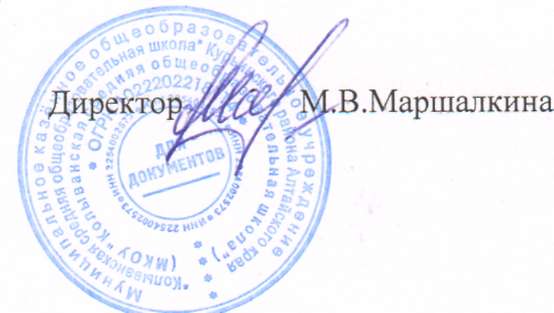 Приложение к приказу                                                                                                             от 12.10.2023 № Дорожная карта
подготовки и проведения государственной итоговой аттестации по образовательным программам основного
общего и среднего общего образования в МКОУ «Колыванская СОШ» в 2024 учебном году№ п/пНаименование мероприятияСрокиОтветственныйОжидаемый результат1. Анализ проведения ЕГЭ в 2023 году1. Анализ проведения ЕГЭ в 2023 году1. Анализ проведения ЕГЭ в 2023 году1. Анализ проведения ЕГЭ в 2023 году1. Анализ проведения ЕГЭ в 2023 году1.1Рассмотрение итогов ГИА-2023 на педагогическом советеоктябрь 2023Волочугова С.В.обсуждение результатов, определение задач на 2024 год1.2Анализ итогов ГИА в МКОУ «Колыванская СОШ» в 2023 годуноябрь 2023Волочугова С.В., Морозова Т.А.аналитическая справка1.3Анализ результатов ГИА 2023 года в разрезе предметовоктябрь 2023Волочугова С.В., Морозова Т.А.аналитическая справка; план по повышению качества предметного образования; план по повышению квалификации учителей-предметников1.4Рассмотрение итогов ГИА–11 в 2023 году и подготовки к ГИА–9 и ГИА–11 в 2024 году на заседаниях школьных методических объединенийоктябрь-ноябрь 2023руководители ШМОобсуждение результатов, определение задач на 2024 год2. Меры по повышению качества преподавания учебных предметов2. Меры по повышению качества преподавания учебных предметов2. Меры по повышению качества преподавания учебных предметов2. Меры по повышению качества преподавания учебных предметов2. Меры по повышению качества преподавания учебных предметов2.1Направление на курсы повышения квалификации учителей по программам, выстроенным с учетом выявленных проблем в качестве подготовки учащихся по предметам ГИАв течение 2023-2024 учебного годаВолочугова С.В., Морозова Т.А.повышение квалификации учителей2.2Организация посткурсового сопровождения учителей, повысивших квалификацию, оказание им методической помощив течение 2023-2024 учебного годаВолочугова С.В., Морозова Т.А.повышение профессионального уровня учителей2.3Проведение заседаний ШМО по вопросам подготовки к ГИА, обмену опытом учителями-предметниками, учащиеся которых показали высокие результатыв течение 2023-2024 учебного годаВолочугова С.В., Морозова Т.А.распространение лучшего педагогического опыта качественного преподавания предметов2.4Размещение на странице сайта ШМО педагогического опыта учителей по совершенствованию подготовки учащихся к ГИАв течение 2023-2024 учебного годаВолочугова С.В., Морозова Т.А.распространение лучшего педагогического опыта качественного преподавания предметов2.5Использование результатов оценочных процедур ГИА при организации работы РМО, ШМОв течение 2023-2024 учебного годаВолочугова С.В., Морозова Т.А.повышение профессионального уровня учителей2.6Организация работы с обучающими, не получившими аттестат об основном общем или среднем общем образовании (индивидуальные занятия, консультации). Подготовка их к пересдаче ГИА-9, ГИА-11 по обязательным учебным предметам в дополнительный периодиюль-сентябрь 2024Волочугова С.В., Морозова Т.А.проведение дополнительного этапа ГИА-9, ГИА-112.7Организация работы с учащимися 9 и 11 классов, испытывающими трудности в обучении в течение 2023-2024 учебного годаВолочугова С.В., Морозова Т.А.устранение учебных дефицитов и повышение учебной мотивации2.8Организация работы с высокомотивированными учащимися 9 и 11 классовв течение 2023-2024 учебного годаВолочугова С.В., Морозова Т.А.повышение качества образования2.9Организация и проведение ВУК в 2023-2024 учебном году по повышению качества предметного образования и подготовки учащихся к ГИА:-контроль работы учителей-предметников, учащиеся которых показали низкие результаты на ГИА;-организация работы с учащимися, испытывающими трудности в обучении;-соответствие результатов внутренней и внешней оценки образовательных результатов выпускников;-организация консультативной помощи учащимся по подготовке к ГИА по всем учебным предметам;-информационно-разъяснительная работа с учащимися и их родителями (законными представителями)в течение 2023-2024 учебного годаВолочугова С.В., Морозова Т.А.повышение качества образования2.10Участие учителей школы в вебинарах,  круглых столах по обмену опытом подготовки учащихся к ОГЭ и ЕГЭ (по предметам); методических семинарах, семинарах-практикумах, проводимых АИРО имени А.М. Топоровав течение 2023-2024 учебного годаВолочугова С.В., Морозова Т.А.устранение выявленных дефицитов в преподавании конкретных предметов, знакомство с лучшим педагогическим опытом качественного преподавания предметов2.11Участие школы во Всероссийских проверочных работах (4-8,11 кл.)март-май 2024Волочугова С.В., Морозова Т.А.повышение качества образования3. Нормативно-правовое обеспечение3. Нормативно-правовое обеспечение3. Нормативно-правовое обеспечение3. Нормативно-правовое обеспечение3. Нормативно-правовое обеспечение3.1Изучение нормативных правовых актов Министерства образования и науки Алтайского края и размещение их на сайте школы по мере поступленияВолочугова С.В., Морозова Т.А.,Босоногова М.Н.знание нормативных правовых актов3.2Приведение нормативной правовой документации, отражающей работу по организации и проведению ГИА–9 и ГИА–11, в соответствие с федеральными нормативными правовыми актами, правовыми актами Министерства образования и науки Алтайского края и размещение их на сайте школы:в течение 2023-2024 учебного годаМаршалкина М.В., Босоногова М.Н.утвержденные нормативные акты3.2.1ГИА-9- список работников ППЭ при проведении ОГЭ, ГВЭ в 2024 году;- о проведении ГИА-9 в 2024 году;- об итогах ГИА-9 2023-2024 учебного годафевраль 2024апрель 2024июнь 2024Волочугова С.В., Морозова Т.А.,утвержденные нормативные акты3.2.2ГИА-11- о проведении итогового сочинения (изложения) в 2023-2024 учебном году;- список работников ППЭ при проведении ЕГЭ, ГВЭ в 2024 году;- о проведении ГИА-11 в 2024 году;- об итогах ГИА-11 2023-2024 учебного годаноябрь 2023январь 2024апрель 2024июнь 2024Волочугова С.В., Морозова Т.А.,утвержденные нормативные акты3.3Приведение локальной нормативной правовой документации, отражающей работу по организации и проведению ГИА–9 и ГИА–11, в соответствие с федеральными нормативными правовыми актами, правовыми актами Министерства образования и науки Алтайского края, комитета по образованию Администрации Курьинского района и размещение их на сайте ООв течение 2023-2024 учебного годаМаршалкина М.В.утвержденные локальные нормативные акты3.4Изучение методических рекомендаций, инструкций по подготовке и проведению ГИА–9 и ГИА–11 в Алтайском крае в 2024 году и размещение их на сайте школыпо мере поступленияВолочугова С.В., Морозова Т.А.знание методических рекомендаций, инструкций4. Финансовое обеспечение ГИА–9 и ГИА–114. Финансовое обеспечение ГИА–9 и ГИА–114. Финансовое обеспечение ГИА–9 и ГИА–114. Финансовое обеспечение ГИА–9 и ГИА–114. Финансовое обеспечение ГИА–9 и ГИА–114.1Обеспечение финансирования:- подвоз учащихся 9 и 11 классов в ППЭапрель 2024Маршалкина М.В.финансирование в полном объеме4.2Заключение договоров с работниками ППЭ ГИАмай 2024Маршалкина М.В.заключенные договоры4.3Выплата компенсации педагогическим работникам, участвующим в подготовке и проведении ГИА-9 и ГИА-11 в 2024 годуавгуст, сентябрь 2024Маршалкина М.В., Коновалова Т.М.выплаченная компенсация5. Обучение лиц, привлекаемых к проведению ГИА5. Обучение лиц, привлекаемых к проведению ГИА5. Обучение лиц, привлекаемых к проведению ГИА5. Обучение лиц, привлекаемых к проведению ГИА5. Обучение лиц, привлекаемых к проведению ГИА5.1Организация и проведение инструктажей о порядке проведения ГИА–9, ГИА–11 с лицами, привлекаемыми к проведению ГИА–9, ГИА–11для ГИА–9:
апрель, май, 2024для ГИА–11:
февраль-май 2024Маршалкина М.В., Морозова Т.А.отметки в журнале инструктажа6. Организационное сопровождение ГИА6. Организационное сопровождение ГИА6. Организационное сопровождение ГИА6. Организационное сопровождение ГИА6. Организационное сопровождение ГИА6.1Подготовка к ГИА:Подготовка к ГИА:Подготовка к ГИА:Подготовка к ГИА:6.1.1Внесение сведений в региональную информационную систему обеспечения проведения ГИА–9, ГИА–11.по графику ФЦТБосоногова М.Н.своевременность внесения сведений в РИС6.1.2Участие в апробациях, региональных тренировочных мероприятияхпо графику Рособрнадзора, графику региональных апробацийотработка процедур, осуществляемых при проведении ГИА6.1.4Организация и проведение итогового сочинения (изложения):– обучение экспертов по оцениванию итогового сочинения (изложения);– организация и проведение повторного итогового сочинения (изложения) в дополнительные сроки для обучающихся, получивших неудовлетворительный результатноябрь 2023 февраль, май 2024Волочугова С.В., Морозова Т.А.проведение итогового сочинения (изложения)6.2Организация и подготовка к проведению ГИА:Организация и подготовка к проведению ГИА:Организация и подготовка к проведению ГИА:Организация и подготовка к проведению ГИА:6.2.1Организация и подготовка к проведению ГИА-9, ГИА-11 по обязательным предметам в дополнительный период 2024 года:- сбор заявлений о сдаче ГИА-9, ГИА-11 в дополнительный период;- проведение ГИА по расписанию, утвержденному приказом Минпросвещения России и Рособрнадзораавгуст 2024сентябрь-октябрь 2024Волочугова С.В., Морозова Т.А.Проведение ГИА-9, ГИА-11 в дополнительный (сентябрьский) период6.4Организация ГИА для выпускников с ОВЗ:Организация ГИА для выпускников с ОВЗ:Организация ГИА для выпускников с ОВЗ:Организация ГИА для выпускников с ОВЗ:6.4.1Создание условий в ППЭ для выпускников с ограниченными возможностями здоровья (ОВЗ):– организация работы по психолого-педагогическому сопровождению ГИА в 2024 году;– сбор данных об обучающихся, сдающих ГИА–9, ГИА–11 в форме ГВЭ, на дому;- сбор документов, подтверждающих статус участников ГИА с ОВЗ, детей-инвалидов, инвалидов;– создание в ППЭ условий для участников ГИА–9, ГИА–11 с ОВЗв течение годафевраль-март 2024во время проведения ГИАВолочугова С.В., Морозова Т.А.обеспечение условий для сдачи ГИА обучающихся с ОВЗ6.5Организация общественного наблюдения:Организация общественного наблюдения:Организация общественного наблюдения:Организация общественного наблюдения:6.5.1Формирование института общественных наблюдателей для проведения ГИА–9 и ГИА–11, их аккредитации в качестве общественных наблюдателей: – информирование общественности о статусе наблюдателя при проведении ГИА–9 и ГИА–11; – сбор заявлений от лиц, желающих получить статус общественного наблюдателя за проведением ГИА–9 и ГИА–11, их представление в комитет по образованию Администрации Курьинского района;– участие в обучающих семинарах для общественных наблюдателей;– получение консультационной поддержки лицами, аккредитованными в качестве общественных наблюдателей за ходом проведения ГИА–9 и ГИА–11январь - май 2024в течение периода проведения ГИА – 9, ГИА — 11в течение периода подготовки и проведения ГИА — 9, ГИА — 11Волочугова С.В., Морозова Т.А.,функционирование института общественных наблюдателей 7. Мероприятия по информационному сопровождению ГИА7. Мероприятия по информационному сопровождению ГИА7. Мероприятия по информационному сопровождению ГИА7. Мероприятия по информационному сопровождению ГИА7. Мероприятия по информационному сопровождению ГИА7.1Организация работы «горячей линии» по вопросам проведения ГИА–9 и ГИА–11в течение годаМаршалкина М.В.оперативное решение вопросов и снятие напряженности при организации и проведении ГИА7.2Информационное наполнение сайта школы в разделе «Государственная итоговая аттестация»в течение годаМаршалкина М.В., Босоногова М.Н.тексты новостей на сайте школы7.3Рассмотрение вопросов подготовки к ГИА–9 и ГИА–11 в рамках краевого родительского собранияв течение годаВолочугова С.В., Морозова Т.А.,участие в краевых родительских собраниях7.4Проведение:
– родительских собраний и классных часов в школах  по вопросам организации и проведения ГИА;
– консультаций с выпускниками 9-х, 11-х классов и их родителями (законными представителями)в течение годаВолочугова С.В., Морозова Т.А., классные руководителиобеспечение информирования участников ГИА7.5Оформление информационных стендов в школе по процедуре проведения ГИА–9, ГИА–11 в 2024 году, размещение соответствующей информации на сайте ОО в соответствии с региональными рекомендацияминоябрь 2023Маршалкина М.В., Головина Е.В., Босоногова М.Н.оформление информационных стендов, наполнение сайта ОО7.6Контроль за оформлением информационных стендов в образовательных организациях по процедуре проведения ГИА – 9 и ГИА - 11в течение годаМаршалкина М.В.обеспечение информирования участников ГИА7.7Организация работы школьных психологов по вопросу подготовки обучающихся  к ГИА – 9 и ГИА - 11в течение годаВолочугова С.В., Шамова Е.А.планы работы школьных психологов7.8Распространение памяток для выпускников и их родителей (законных представителей) под роспись по вопросам проведения ГИА-2024ноябрь 2023Классные руководителиинформирование участников ГИА7.9Организация и проведение бесплатных консультаций по учебным предметам для учащихся 9 и 11 классов по подготовке к ГИА-9 и ГИА-11в течение годаУчителя-предметникиграфик консультаций7.10Организация работы с родителями (законными представителями) учащихся 9 и 11 классов по подготовке к ГИА-9 и ГИА-11в течение годаВолочугова С.В., Морозова Т.А.план-график работы8. Контроль за организацией и проведением ГИА8. Контроль за организацией и проведением ГИА8. Контроль за организацией и проведением ГИА8. Контроль за организацией и проведением ГИА8. Контроль за организацией и проведением ГИА8.1мониторинг сайта общеобразовательных организаций по вопросу наличия актуальной информации по организации и проведения ГИА–9 и ГИА–11ноябрь 2023 
март 2024Маршалкина М.В.аналитическая справка по итогам мониторинга8.2Осуществление мероприятий в рамках учредительного контроля за подготовкой и проведением ГИА–9, ГИА–11по плану ВУКВолочугова С.В., Морозова Т.А.справки по итогам мероприятий учредительного контроля